https://www.sciencedirect.com/science/article/abs/pii/S2210271X23000646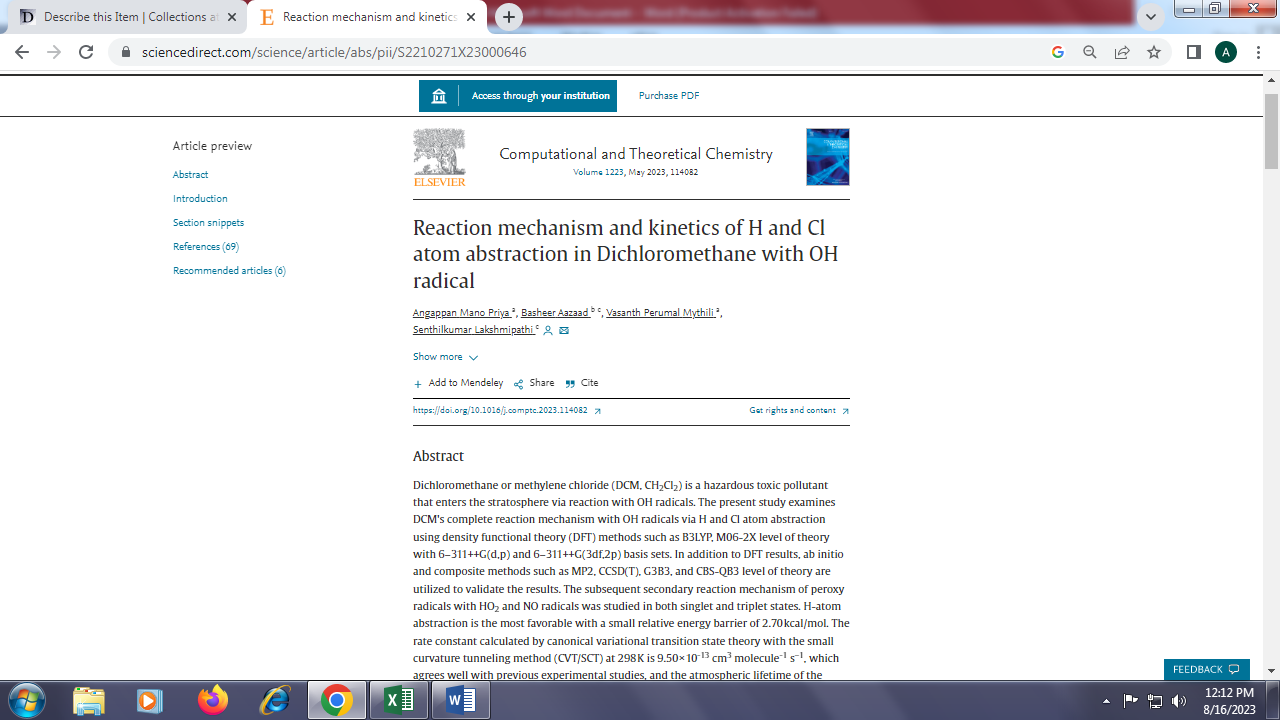 